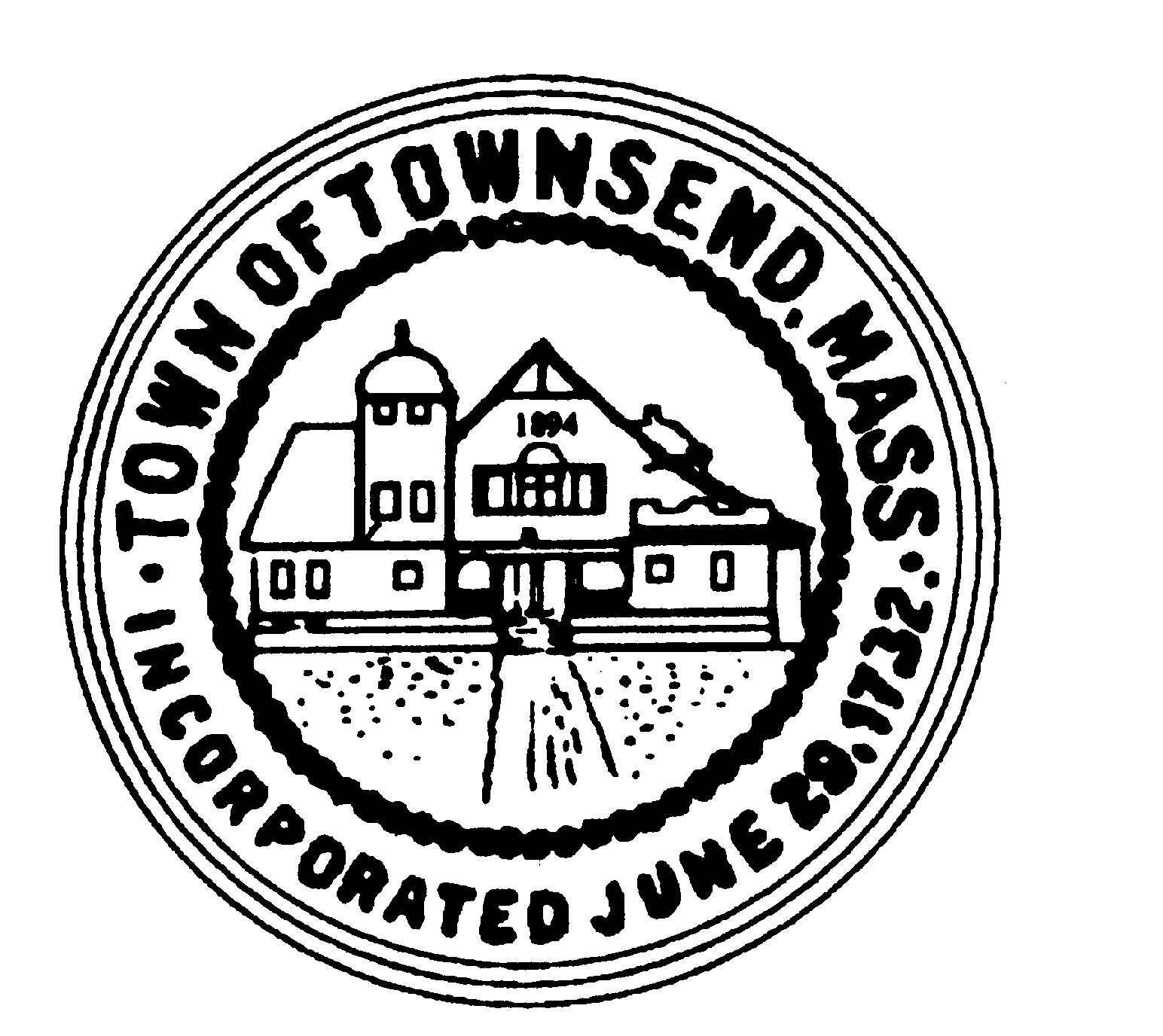 TOWNSEND BOARD OF HEALTH272 Main StreetTownsend, Massachusetts 01469Christopher Nocella, Chairman                     James Le’Cuyer, Vice-Chairman                       Gavin Byars, Clerk Office  (978) 597-1713     	  	             	                             Fax    (978) 597-8135 TUESDAY, March 7, 2023, at 6:00pm, ESTBoard of Health members and staff will meet in the Meeting Room 2 Memorial Hall 272 Main StreetThis meeting of the Board of Health will be held in-person at the location provided on this notice.  Members of the public are welcome to attend this in-person meeting.   Please note that, while an option for remote attendance and/or participation is being provided as a courtesy to the public, the meeting will not be suspended or terminated if technological problems interrupt the virtual broadcast, unless otherwise required by law.  Members of the public with particular interest in any specific item on this agenda should make plans for in-person versus virtual attendance accordingly.  Dial-in number:  605-313-4278   Access code: 5843884 PIN Online meeting ID:  cwalter17PRELIMINARIESRoll CallAdditions or Deletions not anticipated 48 hours in advance.Items 1.5 and 1.6 were added to the agenda.Future agenda item increasing fees added to the agenda.APPOINTMENT/HEARINGS       PUBLIC HEARING Continued from 2/14/23 for legal review to proposed change to Title 5 regulations in Townsend.       12 Chestnut Drive Septic Upgrade  Lot 1, West Meadow Rd. – New Construction       Lot 2, West Meadow Rd. – New ConstructionCO-VID UpdateTown Council update:  Meeting 1/31 to divert Tobacco fines to BOH Account and increase illegal dumping fines.Discussion on black water in Timberlee Park and public concernWORK SESSIONWeston & Sampson Solar opportunities at the landfill w/Duncan Chapman KW Commercial Real EstateInvoicesFuture Agenda ItemsRecycling Committee and Earth Day 3/14/23Executive Session G.W. Shaw & SonIncreasing fees at the Recycling Center, and late fees for Tobacco and other annual permits       Next Meeting:  3/14/23 6pmADJOURNMENTBoard of Health Meeting MinutesMarch 7, 2023Roll Call:  Gavin Byars, Chris Nocella.  James Le’Cuyer absent.Agenda was amended as follows:COVID Update12 Chestnut DriveLot 1 West Meadow RoadLot 2 West Meadow RoadPUBLIC Hearing Title 5 RegulationsTown council update on finesTimberlee Park water updateInvoicesAdjournmentCOVID Update:  10 cases presently.  Looking into a booster clinic in April.12 Chestnut Street Septic Upgrade:  Existing system has failed.  There are wetlands and a slope which require variance.  A MOTION was made by GB and 2nd by CN to approve the septic permit with the variance for a single test hole.  Voting 2/0 MOTION carries.Lot 1 West Meadow Road:  No variances.   A MOTION was made by GB and 2nd by CN to approve the permit.  Voting 2/0 MOTION carries.Lot 2 West Meadow Road:  No variances.   A MOTION was made by GB and 2nd by CN to approve the permit.  Voting 2/0 MOTION carries.PUBLIC Hearing:  MOTION to open by GB 2nd by CN opened at 6:13pm.  The Board approved all changes with a start date of June 1st, 2023.   MOTION was made by CN and 2nd by GB to close the hearing.  Voting 2/0 hearing closed at 6:20pm.Town Council Update: ContinuedTimberlee Park Water Update:  DEP is responsible for monitoring.  Magnesium and Iron is common although the Board members agreed they would not drink the brown water  They asked Rick to look into drinking water programs for residents.Invoices were approved as submitted.A MOTION was made by GB and 2nd by CN to adjourn the meeting.  Voting 2/0 MOTION carries.  The meeting was adjourned at 6:42pm.